REKLAMAČNÝ FORMULÁR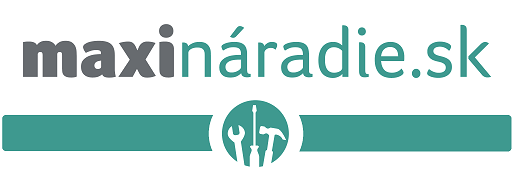 - sem vpisujte presné a pravdivé údaje, aby sme Vám tovar po reklamácii mohli bez problémov doručiť- sem napíšte všetky dostupné údaje vrátane počtu kusov reklamovaného tovaru- podrobný popis závady, okolnosti kedy a ako sa závada prejavuje- jeden formulár použite len pre rovnaký druh tovaru, pre iný tovar použite nový formulárPrehlasujem, že všetky údaje vo formulári sú pravdivé a presné. Oboznámil som sa s obchodnými podmienkami a reklamačným poriadkom internetového obchodu http://www.maxinaradie.sk a súhlasím s nimi. Podpis zákazníka:Kontaktné údaje zákazníkaKontaktné údaje zákazníkaMeno a priezvisko(názov firmy):                                                                       Dátum :Adresa:Adresa:Telefón:Telefón:e-mail:e-mail:Poznámka:Poznámka:Popis reklamovaného tovaruČíslo faktúry (dodacieho listu):                              Dátum nákupu :Názov tovaru:Výrobné číslo:Príslušenstvo:Podrobný popis závady: